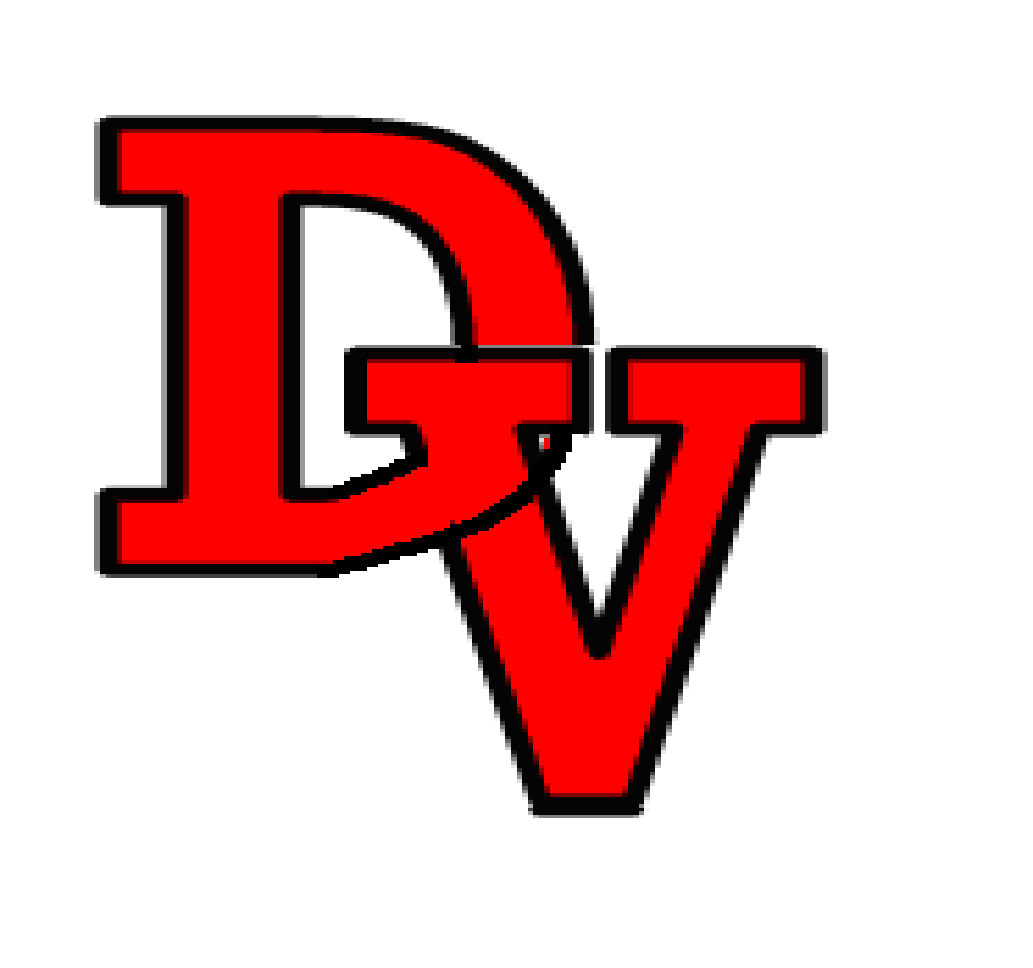 2022 Cardinal Volleyball* District Opponents		$ Parent Orientation		# Parent Night% Middle School Night		@ Senior Night			= Teacher AppreciationHead Coach: Megan Gutierrez		Assistant Coaches: Fulani Petties, JD Ruiz, Sonja Reyes Email: megan.gutierrez@dvisd.net		 		Office: 512-386-3266 				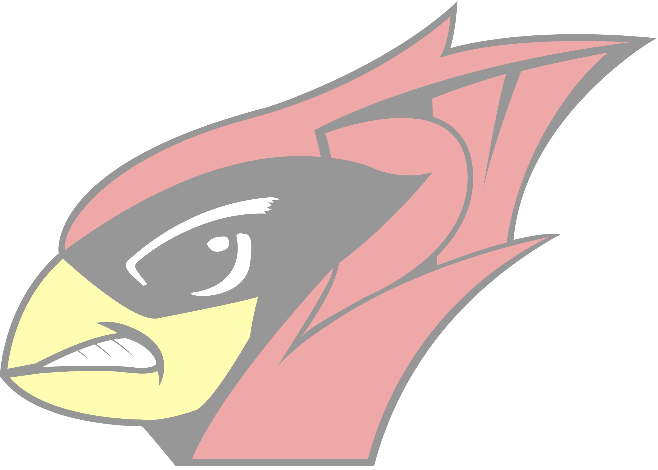 DateDateOpponentLocationTimesTimesTimesTimesDateDateOpponentLocation9thFlexJVVSat.8/6$ Scrimmage- DV, Crockett, Manor, Ann Richards DV9:009:009:009:00Wed8/10Bastrop TournamentBastropTBATBA--Tues8/16Shoemaker Killeen5:30-5:306:30Thur-Fri8/18-20Bastrop Varsity TournamentBastrop---TBATues8/23*Dripping SpringsDripping Springs6:305:305:306:30Thurs-Fri8/25-27San Marcos Varsity TournamentSan Marcos---TBATues8/30*WestlakeWestlake6:305:305:306:30Fri9/2*Austin High DV6:305:305:306:30Tues9/6*Lake Travis DV6:305:305:306:30Fri9/9*Bowie Bowie6:305:305:306:30Sat9/10Ann Richards JV TournamentAnn Richards--TBA-Tues9/13open----Fri9/16*Hays JohnsonDV6:305:305:306:30Tues9/20*AndersonDV6:305:305:306:30Fri9/23*AkinsAkins6:305:305:306:30Tues9/27*Dripping SpringsDV6:305:305:306:30Fri9/30*WestlakeDV6:305:305:306:30Tues10/4*Austin High Austin High6:305:305:306:30Fri10/7*Lake TravisLake Travis5:306:306:305:30Tues10/11#=*BowieDV6:305:305:306:30Fri10/14open----Tues10/18*Hays JohnsonHays Johnson6:155:155:157:00Fri 10/21*AndersonAnderson6:305:305:306:30Tues10/25%@*AkinsDV6:305:305:306:30